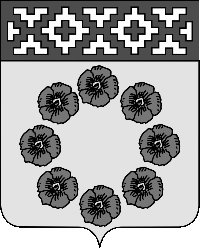 РАСПОРЯЖЕНИЕАдминистрации  Пестяковского муниципального  районаИвановской области«16 » октября  2023 г.  № 144   	                                                     пос. Пестяки «О внесении изменений в план  контрольных мероприятий  по осуществлению  внутреннего муниципального финансового контроля  на  2023 год»  В соответствии с пунктом 18 Постановления  Правительства Российской Федерации от 27.02.2020 года №  208 «Об утверждении федерального стандарта внутреннего государственного (муниципального) финансового контроля «Планирование проверок, ревизий и обследований» в действующей редакции, п. 4 Стандарта внутреннего муниципального финансового контроля «Планирование проверок, ревизий и обследований», утвержденного Постановлением Администрации Пестяковского муниципального района от 27.12.2021 года № 556, в целях  контроля за соблюдением финансовой дисциплины, правильным и целевым расходованием бюджетных средств:      1. Внести изменения в распоряжение Администрации Пестяковского муниципального района от 26.12.2022 года № 194 «Об утверждении плана контрольных мероприятий  по осуществлению внутреннего муниципального финансового контроля на 2023 год», изложив приложение к распоряжению в новой редакции (прилагается).       2. Контроль за исполнением настоящего распоряжения возложить на Отдел муниципального контроля Администрации Пестяковского муниципального района.      3.  Разместить        настоящее      распоряжение     на   официальном  сайте Пестяковского муниципального района.      4. Настоящее распоряжение вступает в силу с момента его принятия.Временно исполняющий полномочияГлавы Пестяковского муниципального района                                               А.Б. СтрадинПриложение                                                                                       к распоряжению Администрации    Пестяковского муниципального района                                                от « ___ » октября  2023 года № ___ Приложение                                                                                       к распоряжению Администрации    Пестяковского муниципального района                                                от «26 » декабря  2022 года № 194Планконтрольных мероприятий по осуществлению внутреннего муниципального  финансового контроля  на 2023 год№п/пТема контрольного мероприятияНаименование объекта контроля(групп объектов контроля)ПроверяемыйпериодПериод (дата)  начала проведения контрольного мероприятия1Проверка финансово-хозяйственной деятельности.МБОУ  «Пестяковская средняя школа»2021 год2022 год1 квартал  2023  года2Проверка осуществления расходов на обеспечение выполнения функций казенного учреждения и их отражения в бюджетном учете и отчетностиМУ «Библиотека»                 2021 год                  2022 год2 квартал 2023 года3Проверка соблюдения законодательства Российской Федерации и иных правовых актов о контрактной системе в сфере закупок товаров, работ, услуг для обеспечения муниципальных нужд в отношении отдельных закупок для обеспечения муниципальных нужд.МУ «Дом ремесел»2021 год,2022 год,истекший период2023 года.4 квартал 2023 года4Проверка соблюдения законодательства Российской Федерации и иных правовых актов о контрактной системе в сфере закупок товаров, работ, услуг для обеспечения муниципальных нужд в отношении отдельных закупок для обеспечения муниципальных нужд.Пестяковский муниципальный краеведческий музей2021 год,2022год,   истекший период2023 года.4 квартал 2023 года